新 书 推 荐中文书名：《黑暗中的蓝调》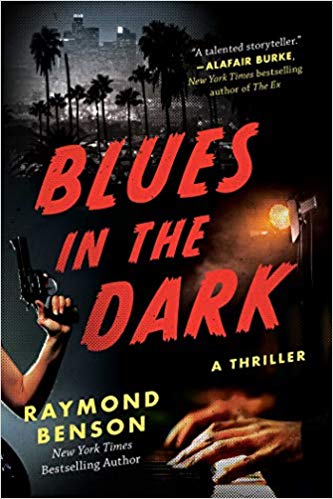 英文书名：BLUES IN THE DARK作    者：Raymond Benson出 版 社：Arcade代理公司：Biagi /ANA/Jessica Wu页    数：312页出版时间：2019年10月代理地区：中国大陆、台湾审读资料：电子稿类    型：惊悚悬疑内容简介：     《纽约时报》畅销书作家、国际知名作家雷蒙德·本森这次又为读者带来一部发生在20世纪40年代和现在的好莱坞罪案故事，本书涉及了种族主义、性别歧视和谋杀。    卡莉莎·格洛弗（Karissa Glover）是一个电影制片人，她搬进了洛杉矶西亚当斯高地地区一座破旧但仍能居住的老房子里，过去的黑人明星（Hattie McDaniel）、路易·比弗斯（Louise Beavers）等人曾经住在这里。房子的前主人是一个白人女演员，名叫布莱尔·肯德里克（Blair Kendrick），她时常扮演“坏女孩”的角色——一种在20世纪40年代的黑色电影中经常出现的荡妇角色。然而，布莱尔在1949年目睹了一名腐败的电影公司老板被杀的过程，她也被黑帮灭了口，结束了自己的生命和演艺生涯。    卡莉莎和她的电影合伙人觉得布莱尔·肯德里克的经历非常吸引人，他们打算拍摄一部有关布莱尔·肯德里克的黑色电时，这时，来自过去的邪恶势力又出现了——他们先试图通过恐吓来阻止他们拍摄这部电影，随后又企图谋杀他们。    这是因为卡莉莎知道布莱尔和爵士音乐家汉克·马利（Hank Marley）有着当时禁忌的跨种族恋情吗？在死亡的悲剧在昏暗的电影大亨的办公室里上演的那天晚上，究竟发生了什么事情？布莱尔和汉克的悲剧爱情直到今天依然有重大的意义，卡莉莎决定揭开布莱尔谋杀案的秘密。    《黑暗中的蓝调》充斥着神秘的谜团、阴谋、好莱坞历史和禁忌的爱情，它是雷蒙德·本森最具洞察力、最引人入胜的作品。作者简介：雷蒙德·本森（Raymond Benson）最著名的作品是他在1996至2002年间，在伊恩•弗莱明文学遗产执行人的委托下，为詹姆斯·邦德系列续写的小说，他是第三个——也是美国第一个——接受这个委托的作家。他创作了近四十部小说，其中包括畅销系列“黑色高跟鞋”（ The Black Stiletto series），这个系列的电视剧正在制作当中。他的最新作品是《菊苣巷的秘密》（ The Secrets on Chicory Lane）和《在这静谧无声的夜》（In the Hush of the Night）。李·查德（Lee Child）称其为“一流的惊悚小说家”， 大卫·莫瑞尔（David Morrell）则将其称为“业内最优秀的惊悚小说作家”。本森目前生活在伊利诺伊州芝加哥市。欲了解更过有关作者的信息，请查看作者的网站：www.raymondbenson.com。媒体评价：“这本可爱而尖锐的小说，在各个层面上唤起了读者对黑色电影辉煌时代的昔日回忆和敬意：它是一部引人入胜的惊悚小说，是一部对好莱坞的种族歧视进行了深刻审视的作品，也是一部带领读者进入神奇的电影制作行业的完美作品。”----《书目杂志》（Booklist）“雷蒙德·本森的《黑暗中的蓝调》从头到尾都非常引人入胜，这部作品深入挖掘了好莱坞种族主义和厌女症的阴暗一面。本森是一个讲故事的大师，他用娴熟的技巧，讲述了一个带有当代转折的古典黑色故事，并且在这一过程中，依然为我们讲述了一个有关禁忌的恋情及其悲剧性的结局的人性故事。很少有男性作家能从女性角色的角度写出如此令人信服的作品。”----盖尔·卢卡西克（Gail Lukasik），《像她一样的白人：我家的种族和种族传承的故事》（White Like Her: My Family’s Story of Race and Racial Passing）的作者“一本优秀的悬疑小说会给你提供一个谜题，把你吸引到故事的发展中去，书中会有很棒的人物角色，并且有确凿的线索，能够得出一个令人吃惊但合乎逻辑的结论。优秀的悬疑小说也需要塑造一种读者可以沉浸的氛围，还要言之有物。《黑暗中的蓝调》是一部优秀的悬疑小说。在这部涉及了好几代人的悬疑故事里，雷蒙德·本森成功地塑造了20世纪40年代烟雾缭绕的好莱坞，以及如今政治化的好莱坞。在这个宛如双刃剑的故事里，本森现实地处理了当时和现在的种族主义与性别歧视的问题。《黑暗中的蓝调》是出自一位艺术大师之手的力作，它与好莱坞出品的所有影片一样具有娱乐性，但是在你读完结尾之后，它也会让你思考，让你感受。”----奥斯丁·S. 卡马乔（Austin S. Camacho），“汉尼拔·琼斯”（Hannibal Jones）系列悬疑小说的作者“雷蒙德·本森的《黑暗中的蓝调》从第一页起就紧紧抓住了我的注意力。这里既有禁忌的爱情，也有扰乱现在的来自过去的罪行，这一切都会让你保持好奇。卡莉莎·格洛弗是一个追求真理的伟大人物。这本小说达到了这种效果——它会让你舍不得把书放下。”----肖娜·华盛顿（Shauna Washington），“斯泰西·德西伊”系列（Stacey Deshay series）的作者谢谢您的阅读！请将反馈信息发至：吴伊裴（Jessica Wu）安德鲁﹒纳伯格联合国际有限公司北京代表处北京市海淀区中关村大街甲59号中国人民大学文化大厦1705室，100872电 话：010-82449901传 真：010-82504200Email：Jessica@nurnberg.com.cnHttp://www.nurnberg.com.cn新浪微博：http://weibo.com/nurnberg豆瓣小站：http://site.douban.com/110577/